OVHS-31/2024Datum vystavení:	29.02.2024ODBĚRATEL:Nemocnice Havířov, příspěvková organizaceDODAVATELDAHLHAUSEN CZ, spol. s r.o.Kninická 1577/8664 34 KuřimIČO: 63493179DIČ: CZ63493179pro odběratele zajišťuje dodávku:Logistická společnost NemLog a.s.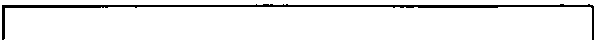 Dodavatel: DAHLHAUSEN CZ, spol. s r.o.Dodavatel: DAHLHAUSEN CZ, spol. s r.o.Dodavatel: DAHLHAUSEN CZ, spol. s r.o.Děkujeme za vaší objednávku.V rámci systému konsignační skladů a zmocnění dodavatelem, potvrzujeme přijetí této objednávky.a.s.Jakubská 647/2.110 00 Praha 1
DIČ: CZ27642241Zaptóná u Městského soudu v Praze
oddíl B, vložka 11437NemLog a.s., logistické centrum
odd. centrální skladKódInterní kódNázev40.002.10.300N000167Odsávací hadice Buble 5-7mm53.711.02.051N000500Závěs na močový sáček11.000.00.710N000052Skalpel jednor.""Prazisa"" 1011.000.00.715N045275Skalpel jednorázový PRAZISA č.1568.414.24.003N000523Kelímky na medikamenty/červené68.414.24.003N000523Kelímky na medikamenty/červené19.000.01.405N000512Elektroda EKG 1405,PE pěna, kruhová, prům. 45mm01.000.08.110N001258Maska kyslíková jednorázov pro dospělé11.000.00.036N003964Nůžky na svorky jednorázové68.414.24.003N000523Kelímky na medikamenty/červené68.414.24.003N000523Kelímky na medikamenty/červené01.000.08.110N001258Maska kyslíková jednorázov pro dospělé68.414.24.003N000523Kelímky na medikamenty/červené07.019.24.100NO00312Rektální rourka CH2468.414.24.003N000523Kelímky na medikamenty/červené53.711.02.051N000500Závěs na močový sáček68.414.24.003N000523Kelímky na medikamenty/červenéPV411050F1N002589Síťka DynaMesh SIS direct PVDF softGB-DS-60N046880Glubran 2 - GLUTACK, aplikátor laparoskop. steril.11.000.00.036N003964Nůžky na svorky jednorázové07.044.00.000N004386Pupečníkové svorky68.414.24.003N000523Kelímky na medikamenty/červené11.000.00.711N002335Skalpel jednor.""Prazisa"" 1170.600.06.630N002848Nose-Fix náplast na nos68.414.24.003N000523Kelímky na medikamenty/červenéMnožství /j.Objednávka1,000 ksOVH-519/202410,000 ksOVH-531/202410,000 ksOVH-531/202410,000 ksOVH-531/2024180,000 ksOVH-536/2024180,000 ksOVH-542/2024300,000 ksOVH-542/202450,000 ksOVH-542/202460,000 ksOVH-545/2024270,000 ksOVH-545/202490,000 ksOVH-553/202450,000 ksOVH-556/2024180,000 ksOVH-564/2024200,000 ksOVH-573/2024180,000 ksOVH-590/202410,000 ksOVH-618/2024360,000 ksOVH-618/20243,000 ksOVH-649/20243,000 ksOVH-649/202420,000 ksOVH-661/2024100,000 ksOVH-666/2024270,000 ksOVH-666/202420,000 ksOVH-671/2024150,000 ksOVH-683/2024180,000 ksOVH-683/2024KódInerní kódNázevMnožství /j.Objednávka01-000.08.110N001258Maska kyslíková jednorázov pro dospělé100,000 ksOVH-688/202411.000.00.036N003964Nůžky na svorky jednorázové20,000 ksOVH-698/202453.711.02.051N000500Závěs na močový sáček10,000 ksOVH-698/202468.414.24.003N000523Kelímky na medikamenty/červené90,000 ksOVH-698/202407.037.00.000N000029Katetr. uzávěr s rukojetí100,000 ksOVH-702/202453.711.02.051N000500Závěs na močový sáček10,000 ksOVH-705/202468.414.24.003N000523Kelímky na medikamenty/červené180,000 ksOVH-705/202468.414.24.003N000523Kelímky na medikamenty/červené180,000 ksOVH-709/202440.002.10.300N000167Odsávací hadice Buble 5-7mm1,000 ksOVH-724/202468.414.24.003N000523Kelímky na medikamenty/červené360,000 ksOVH-724/202411.000.00.715N045275Skalpel jednorázový PRAZISA č. 1510,000 ksOVH-737/202411.000.00.036N003964Nůžky na svorky jednorázové20,000 ksOVH-749/202407.037.00.000N000029Katetr. uzávěr s rukojetí100,000 ksOVH-751/202468.414.24.003N000523Kelímky na medikamenty/červené180,000 ksOVH-751/202468.414.24.003N000523Kelímky na medikamenty/červené180,000 ksOVH-776/202468.414.24.003N000523Kelímky na medikamenty/červené90,000 ksOVH-787/202468.414.24.003N000523Kelímky na medikamenty/červené90,000 ksOVH-792/202453.711.02.051N000500Závěs na močový sáček10,000 ksOVH-805/202468.414.24.003N000523Kelímky na medikamenty/červené360,000 ksOVH-805/202407.037.00.000N000029Katetr. uzávěr s rukojetí100,000 ksOVH-805/202453.711.02.051N000500Závěs na močový sáček20,000 ksOVH-809/202407.032.12.100.N000022Katetr moč. ženský CH12,jedn.100,000 ksOVH-809/202468.414.24.003N000523Kelímky na medikamenty/červené360,000 ksOVH-809/202453.711.02.051N000500Závěs na močový sáček20,000 ksOVH-813/202468.414.24.003N000523Kelímky na medikamenty/červené270,000 ksOVH-817/202468.414.24.003N000523Kelímky na medikamenty/červené180,000 ksOVH-822/202419.000.01.405N000512Elektroda EKG 1405,PE pěna, kruhová, prům. 45mm300,000 ksOVH-839/202440.002.10.300N000167Odsávací hadice Buble 5-7mm1,000 ksOVH-839/202410.000.00.011N001373Holíci strojek-jednost.steril.200,000 ksOVH-839/202468.414.24.003N000523Kelímky na medikamenty/červené180,000 ksOVH-839/2024PV101015F10N046161DynaMesh Endolap 10x15 cm10,000 ksOVH-861/202440.002.10.300N000167Odsávací hadice Buble 5-7mm1,000 ksOVH-879/202411.000.00.036N003964Nůžky na svorky jednorázové60,000 ksOVH-879/202407.019.24.100N000312Rektální rourka CH2450,000 ksOVH-879/202468.414.24.003N000523Kelímky na medikamenty/červené270,000 ksOVH-899/202419.000.01.405N000512Elektroda EKG 1405.PE pěna, kruhová, prům. 45mm600,000 ksOVH-899/202453.711.02.051N000500Závěs na močový sáček20,000 ksOVH-934/2024KódInerní kódNázevMnožství / j.Objednávka53.711.02.051N000500Závěs na močový sáček30,000 ksOVH-939/202453.711.02.051N000500Závěs na močový sáček20,000 ksOVH-947/202468.414.24.003N000523Kelímky na medikamenty/červené360,000 ksOVH-947/202411.000.00.711N002335Skalpel jednor.""Prazisa"" 1110,000 ksOVH-957/202411.000.00.710N000052Skalpel jednor.""Prazisa"" 1010,000 ksOVH-957/202411.000.00.712N046230Skalpel jednor. Prazisa č. 1210,000 ksOVH-957/202440.002.10.300N000167Odsávací hadice Buble 5-7mm1,000 ksOVH-974/202419.000.01.405N000512Elektroda EKG 1405,PE pěna, kruhová, prům. 45mm600,000 ksOVH-978/202468.414.24.003N000523Kelímky na medikamenty/červené270,000 ksOVH-978/202411.000.00.010N002206Nůž na stehy - krátký200,000 ksOVH-986/2024GB-DS-60N046880Glubran 2 - GLUTACK, aplikátor laparoskop. steril.6,000 ksOVH-996/2024G-NB-2N001867Tkáňové lepidlo GLUBRAN210,000 ksOVH-996/202468.414.24.003N000523Kelímky na medikamenty/červené180,000 ksOVH-998/202468.414.24.003N000523Kelímky na medikamenty/červené360,000 ksOVH-1007/202411.000.00.711N002335Skalpel jednor.""Prazisa"" 1140,000 ksOVH-1030/202419.000.01.405N000512Elektroda EKG 1405,PE pěna, kruhová, prům. 45mm300,000 ksOVH-1034/202468.414.24.003N000523Kelimky na medikamenty/červené270,000 ksOVH-1034/2024PV101015F10N046161DynaMesh Endolap 10x15 cm10,000 ksOVH-1044/202401.000.08.110N001258Maska kyslíková jednorázov pro dospělé50,000 ksOVH-1050/202440.002.10.300N000167Odsávací hadice Buble 5-7mm4,000 ksOVH-1053/202407.037.00.000N000029Katetr. uzávěr s rukojeti100,000 ksOVH-1071/202407.087.14.411N001466Odsávací cévka zahnutá CH14300,000 ksOVH-1071/202419.000.01.405N000512Elektroda EKG 1405,PE péna, kruhová, prům. 45mm300,000 ksOVH-1071/202407.087.16.411N001467Odsávací cévka zahnutá CH16300,000 ksOVH-1071/202407.098.00.000N046973Souprava k odběru trach. sekretu odsávačka hlenu60,000 ksOVH-1071/202411.000.00.711N002335Skalpel jednor.""Prazisa"" 1110,000 ksOVH-1071/202407.037.00.000N000029Katetr. uzávěr s rukojetí100,000 ksOVH-1081/202411.000.00.710N000052Skalpel jednor.""Prazisa"" 1010,000 ksOVH-1081/202468.414.24.003N000523Kelimky na medikamenty/červené180,000 ksOVH-1081/202468.414.24.003N000523Kelimky na medikamenty/červené180,000 ksOVH-1085/2024Celkem bez DPH:141 038,80Celkem s DPH:158 225,54